Moi kochani                                                      Nadszedł czas pożegnania, zakończył się Wasz pierwszy etap nauki. To był wyjątkowy rok, pracowaliście wytrwale pomimo sytuacji w naszym kraju. Nie udało by się to, gdyby nie pomoc i zaangażowanie Waszych kochanych Rodziców. Codziennie czekaliście na Nasze zajęcia jestem z Was bardzo dumna. Teraz przyszedł czas w którym należy się Wam solidny wypoczynek. Przed Wami wakacje, czas nowych przygód i znajomości.     Pragnę Wam życzyćwielu Wam niezapomnianych spotkań, podróży, ale przede wszystkimbezpiecznych wakacji, pamiętajcie o wszystkich zasadach, które są ważne podczas letniego wypoczynku. Nie zapominajcie o aktywności fizycznej, kondycja jest nam bardzo potrzebna, więc jeżeli będziecie mieli możliwość przebywajcie na świeżym powietrzu jak najczęściej, bawcie się, biegajcie, skaczcie, pływajcie, grajcie  w piłkę. Pamiętajcie o magicznych słowach, niech Wam towarzyszą przez całe życie.Widzimy się we wrześniu, już nie w naszej klasie , ale z pewnością się spotkamy choćby na korytarzu szkolnym Wszystkiego dobregoZ ogromnymi wyrazami szacunku i uznania do Was jako klasy, jak i każdego 
z osobna, na koniec taki cytat dla Was:„Obiecaj mi, że zawsze będziesz pamiętał o tym, że jesteś bardziej odważny niż w to wierzysz, silniejszy niż Ci się wydaje i bardziej mądry niż myślisz.” (Kubuś Puchatek)  Wychowawczyni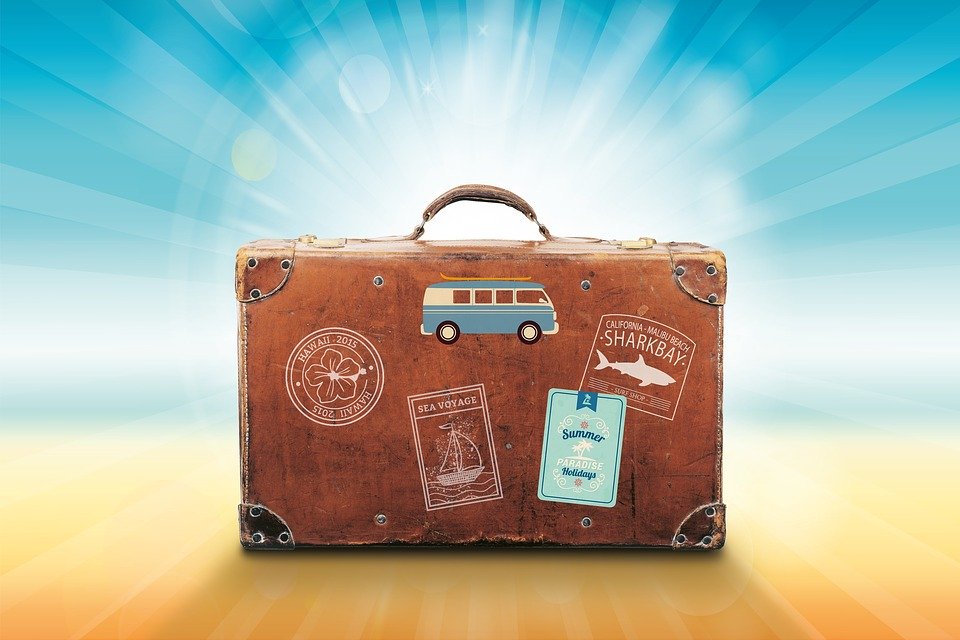 